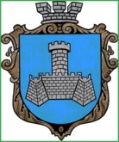 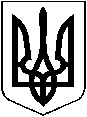 УКРАЇНАХМІЛЬНИЦЬКА   МІСЬКА РАДАВІННИЦЬКОЇ  ОБЛАСТІ                       ВИКОНАВЧИЙ  КОМІТЕТ                    РІШЕННЯ“____  “_________  2023 р.                                                                                              №                                                                         Про часткове звільнення  гр. Д. С.М.   від оплати   за харчування  дитини уВеликомитницькому  закладі дошкільної освіти Хмільницької міської ради              Розглянувши клопотання начальника  Управління освіти, молоді та спорту Хмільницької  міської ради  від 17.10.2023 р. № 01-15/947 про часткове звільнення гр. Д. С. М., учасника бойових дій,  зареєстрованого в с. Білий  Рукав  Хмільницького району, вулиця Соборна,  будинок 63а, від оплати за харчування у Великомитницькому закладі  дошкільної  освіти  Хмільницької  міської ради його доньки Д.Д. С., 20____ р.н., відповідно до комплексної Програми підтримки учасників Антитерористичної операції, операції об’єднаних сил, осіб, які беруть (брали) участь у здійсненні заходів із забезпечення національної безпеки і оборони, відсічі і стримування збройної агресії Російської Федерації на території України та членів їхніх сімей – мешканців населених пунктів, що входять до складу Хмільницької міської територіальної громади, на 2022- 2023 рр., затвердженої рішенням виконавчого комітету Хмільницької міської ради від  07 квітня 2022 року № 141 (зі змінами ), п.4.2, п.п.4.2.2. Додатка №4 Порядку використання коштів місцевого бюджету, передбачених на фінансування заходів комплексної Програми підтримки учасників Антитерористичної операції, операції об’єднаних сил, осіб, які беруть (брали) участь у здійсненні заходів із забезпечення національної безпеки і оборони, відсічі і стримування збройної агресії Російської Федерації на території України та членів їхніх сімей – мешканців населених пунктів, що входять до складу Хмільницької міської територіальної громади, на 2022-2023 рр., затвердженого рішенням виконавчого комітету Хмільницької міської ради від  07 квітня 2022 року № 142 (зі змінами)  та п.7 Додатка до рішення 59 сесії міської ради 7 скликання від  14 січня 2019 року №1885 «Про затвердження Порядку організації харчування в закладах освіти Хмільницької міської територіальної громади у новій редакції» (зі змінами), керуючись ст.5 Закону України «Про охорону дитинства», ст.ст. 32, 34, 59 Закону України «Про місцеве самоврядування в Україні», виконком Хмільницької міської ради                                                В И Р І Ш И В :Звільнити  гр. Д. С. М. , учасника бойових дій, від оплати за харчування його доньки Д. Д. С.,  20_____ р.н.,  у  Великомитницькому закладі дошкільної  освіти Хмільницької міської ради на 50 відсотків від встановленої батьківської плати  з _____  2023 року  по 31 грудня 2023 року.Контроль за виконанням цього рішення покласти на заступника міського     голови з питань діяльності виконавчих органів міської ради                                           (Андрій СТАШКО), супровід виконання доручити Управлінню освіти, молоді та спорту Хмільницької міської ради  ( Віталій ОЛІХ).       Міський голова                                                       Микола ЮРЧИШИН